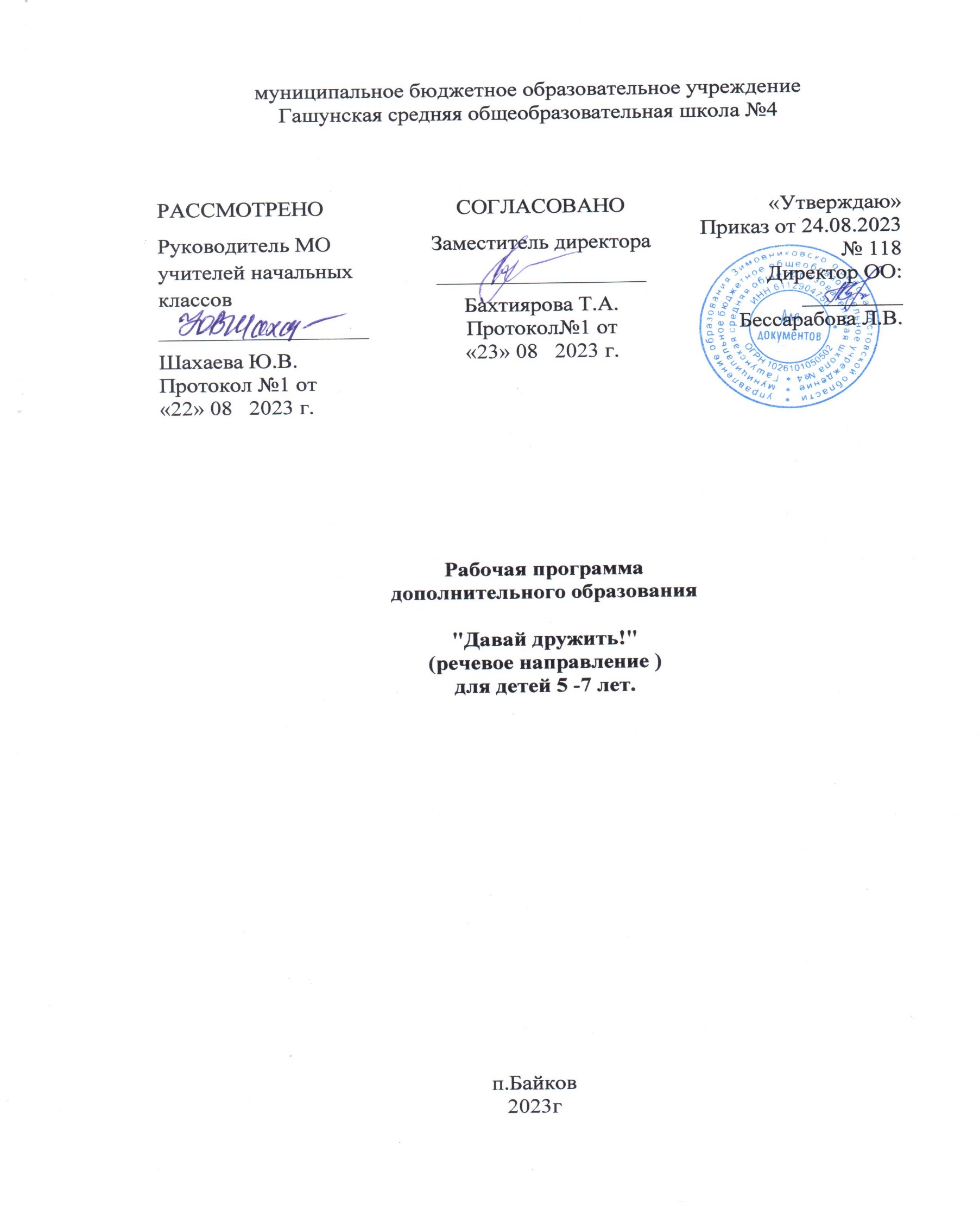 Пояснительная запискаПрограмма	разработана	в	соответствии	с	требованиями	основных нормативных документов: Настоящая рабочая программа разработана для детей дошкольного возраста от 5 до 7 лет.Основой для разработки Рабочей Программы стали следующие нормативно – правовые документы:Федеральный закон Российской Федерации от 29.12.2012 года №273-ФЗ «Об образовании в Российской Федерации»;Приказ Министерства образования и науки России от 17.10.2013 №1155 «Об утверждении федерального государственного образовательного стандарта дошкольного образования».СанПиН 2.4.1. 3049 - 13 от 15 мая 2013г № 26 и вступившие в силу с 30.07.2013 г.Приказ Министерства образования и науки РФ от 30.08.2013 г. № 1014 «Об утверждении Порядка организации и осуществления образовательной деятельности по основным общеобразовательным программам - образовательным программам дошкольного образования».Направленность программы: социально-гуманитарная Актуальность. Педагогическая целесообразность программы.Детский сад - начало социальной жизни ребенка. Первое знакомство с социальной жизнью происходит именно в этой среде, где окружающие детей люди играют каждый свои роли. Это сверстники, педагоги и родители.  Ребенок от взрослых узнает,  когда радоваться и когда злиться, как здороваться и как прощаться,  как вести себя за столом и с другими людьми, когда и какие слова употреблять, как реагировать на те, или иные события. Основное условие развития ребенка как личности, познание и оценка себя через посредство других людей – это общение. Проблема социального развития ребенка сегодня  особенно актуальна, т.к. одной из целевых установок Федерального государственного образовательного стандарта дошкольного образования является – «…создание условий социальной ситуации развития дошкольников, открывающей возможности позитивной социализации ребенка, его всестороннего личностного морально-нравственного и познавательного развития, развития инициативы и творческих способностей на основе соответствующих дошкольному возрасту видов деятельности, сотрудничества со  взрослыми и сверстниками…».            Именно в дошкольном возрасте закладываются основы социальной зрелости (компетентности) ребенка, определяя траектории развития и успешной адаптации в социуме.Наблюдая за играми детей нашего детского сада, можно отметить,  что у некоторых детей существуют проблемы в общении, дети не умеют понимать другого человека, не умеют общаться, наблюдаются проблемные формы межличностных отношений такие как: агрессивность, обидчивость, замкнутость, застенчивость и демонстративность. Большинство таких детей социально несостоятельны в силу ряда обстоятельств: - у них низкий уровень социально-личностного развития: - недостаточная инициативность в общении; - дети предпочитают пассивные роли; - не умеют улаживать конфликты; - не могут выразить свое внутреннее состояние речевыми способами. Это остро переживается детьми и несет массу разных эмоций. И как сложится первый опыт   отношений со сверстниками, это и определит характер отношения ребенка к себе, к другим, к миру в целом. Часто этот опыт складывается неудачно. Чтобы не складывалась сложная картина межличностных отношений между сверстниками и социализация дошкольников проходила позитивно, необходимо:- создать эмоциональный комфорт для каждого ребенка; - воспитывать положительное отношение ребенка к окружающим людям; - формировать коммуникативную  компетентность дошкольника;- развивать  социальные навыки у ребенка.  Развитие коммуникативных навыков является огромным стимулом для развития ребенка в ненавязчивой игровой форме.Своевременное, целенаправленное развитие социального поведения у детей, с проблемами в социально-коммуникативном развитии, способствует предотвращению появления эмоционально-личностных, поведенческих трудностей, расширению их коммуникативного и социального опыта, развитию речи. Все это послужило толчком к созданию авторской программы по социально-коммуникативному развитию «Давай дружить». Программа рассчитана на 1 год для детей старшего дошкольного возраста. Идея программы заключается в создании необходимых условий в дошкольном учреждении для коммуникативного развития детей старшего дошкольного возраста, на основе использования психомоторных упражнений, коммуникативных игр, рассказывание сказок и историй,  как формы совместной деятельности детей и взрослых. Цель: Способствовать развитию коммуникативной компетентности и позитивной социализации старших дошкольников через организацию специальных занятий и использование коммуникативных игр и психотерапевтических историй.Задачи: 1.  Способствовать усвоению норм и ценностей, принятых в обществе, включая моральные и нравственные ценности. 2. Способствовать развитию общения и взаимодействия ребёнка со взрослыми и сверстниками. 3.  Создавать условия для развития социального и эмоционального интеллекта, (эмоциональной отзывчивости, сопереживания),  формирования готовности к совместной деятельности со сверстниками.Отличительной особенностью программы является совершенствование традиционных методов и приемов и поиск инновационных, более эффективных методов и приемов по развитию коммуникативных навыков и позитивной социализации у старших дошкольников. В программе конкретизирована работа педагога-психолога по формированию у детей социально-коммуникативных навыков через организацию развивающих занятий и использование психомоторных упражнений, коммуникативных игр и элементов сказкотерапии.Принципы  программы Программа основывается на следующих принципах: принцип научности, предполагающий отражение в предъявляемом материале основных закономерностей развития социальных объектов; возможность усвоения знаний на уровне первоначальных, дифференцированных и обобщенных представлений; стимулирование познавательного интереса детей к сфере социальных отношений;  принцип доступности, обеспечивающий адаптацию научного знания к специфике возрастных, половых, национальных, этнических особенностей личностного развития детей дошкольного возраста; принцип прогностичности, ориентирующий на осознанное восприятие детьми предлагаемого содержания, на возможное его использование в качестве аргументов в объяснении своих поступков, отношений в сфере социального взаимодействия, на проявление потребностей и мотивов социально значимого и одобряемого поведения; принцип последовательности и концентричности, обеспечивающий постепенное обогащение содержания различных сфер социальной культуры по темам, блокам и разделам, возвращение к ранее пройденным темам на более высоком уровне формирования знаний (от элементарных представлений по отдельным признакам — к обобщенным представлениям по системе существенных признаков); принцип системности, предполагающий формирование у дошкольников обобщенного представления о социальном мире как системе систем, в котором все объекты, процессы, явления, поступки, переживания людей находятся во взаимосвязи и взаимозависимости; становление основ диалектического понимания социальной действительности; принцип интегративности, предусматривающий возможность использования содержания социальной культуры в разных разделах воспитания (трудовом, эстетическом, физическом и т. д.),  и его реализацию в разных видах детской деятельности (познавательной, речевой, игровой, коммуникативной, двигательной, театрализованной, экспериментальной, конструктивной, изобразительной, трудовой, учебной);принцип культуросообразности и регионализма, обеспечивающий становление различных сфер самосознания ребенка на основе культуры своего народа, ближайшего социального окружения, на познании историко-географических, этнических особенностей социальной действительности своего региона. Основные этапы и формы реализации программы.Диагностический- проведение психологического диагностического обследования.Консультативный - индивидуальные консультации по результатам наблюдений за поведением детей в группе и выявлению детей с проблемами в социально-коммуникативном развитии и результатам психологического диагностического обследования.Развивающий- проведение развивающих занятий.Формы проведения развивающих занятий: групповая или индивидуальная.Наполняемость группы 5 человека.Длительность курса занятий – 5 месяцев (занятия проводятся 1 раз в неделю); Продолжительность каждого занятия 30 минут. Всего 20 занятий.Планирование деятельности педагога-психолога по формированию у детей социально-коммуникативных навыков через организацию специальных занятий и использование коммуникативных игр включает в себя 3 блока. Первый раздел  («Познаю себя») направлен на познание себе,своих возможностей, развитие саморегуляции и самоконтроля.Второй раздел («Чувства, эмоции, общение») направлен на формирование у  детей умения воспринимать осознанно свои собственные эмоции, чувства и переживания, понимать эмоциональное состояние других людей и на основе этого строить свое общение с социумом. Третий раздел  («Я и другие») предполагает обучить детей  правильным формам и способам поведения в отношениях с другими людьми, формированию коммуникативных навыковСтруктура 1-7 занятия включает следующие элементы:игра-приветствие,растяжки,дыхательные упражнения,глазодвигательные упражнения,упражнения для языка и мышц челюсти,перекрестные (реципрокные) телесные упражнения,упражнения для развития мелкой моторики рук,функциональные упражнения,упражнения для релаксации и визуализации,Структура 8 - 15 занятия  включает:упражнения для развития коммуникативной и эмоциональной  сферы,упражнения с правиламиСтруктура 16 – 20 занятие включает:игра-приветствие,разминкаигровой прием, с помощью которого создается мотивация оказания помощи тем, кто в ней нуждается, или проявление сопереживания героям в трудных ситуацияхчтение психотерапевтической сказки,моральная оценка поступков героев художественных произведений;решение проблемных ситуаций, которые позволяют закреплять в сознании детей значимость проявления эмпатии,рефлексияАналитический- оценка результатов занятий посредством наблюдения, анкетных и проективных методов психологического обследования.Ожидаемые результаты.В результате цикла занятий ожидаем:•	уменьшения проявлений импульсивности и расторможенности, тревоги, страхов.•	снятие барьеров в общении;•	повышение родительской компетентности в вопросах физического и психического развития и здоровья ребенка.Оценка результатов развивающей работы проводится с использованием методик психологического обследования детей, анкетирования и собеседования с родителями детей, проводимого дважды: до начала развивающих занятий и после прохождения курса развивающих занятий.Тематический планВ начале каждого занятия  проводятся игры – приветствия, игры на снятия напряжения, коммуникативных барьеров. В течение или в конце занятий игры на сплочение детского коллектива.3. Содержание развивающей программы.В ходе диагностического этапа используются такие методы и приемы как:- наблюдение;- анкетирование;- опрос.Консультативный этап:- беседа,- консультация.Обучающий:- показ способов действий,- беседа,- объяснение, пояснение,- указание,- демонстрация,- упражнение.Планирование работы на учебный годПредполагается, что результаты прохождения детьми указанной программы отразятся на индивидуальных особенностях развития ребенка, связанных с Я-концепцией, мотивацией достижения успеха, развитием эмоциональной сферы и компетентности в общении, сформированность умения правильно выражать свои чувства, понимать и оценивать отношение к себе других людей, сверстников, снижение импульсивности и расторможенности.Занятия с детьми проводятся один раз в неделю во второй половине дня. Продолжительность занятия 30 минут.  4.Особенности взаимодействия педагога-психолога с семьями воспитанниковВ Федеральном государственном образовательном стандарте дошкольного образования (2013 г.) сделан акцент на психолого- педагогических условиях, включающих «…поддержку Организацией и педагогами родителей в воспитании детей, охране и укреплении их здоровья, вовлечение семей воспитанников непосредственно в образовательный процесс». Данный документ определяет роль психолога в образовательном процессе и обеспечении психологического благополучия каждого ребенка, создании благоприятных условий для участия семьи в образовательном процессе дошкольного учреждения.  Цели и задачи работы психолога с родителями зависят:от общей и профессиональной подготовленности психолога,  от особенностей родителей (образования, степени заинтересованности в воспитании ребенка, материального положения и многих других), от отношения администрации к формированию единого образовательного пространства в ДОУ, объединяющего усилия педагогов, родителей, администрации.В работе с родителями по реализации программы психолог:  осуществляет просвещение по вопросам социально-коммуникативного развития детей;  решает по их просьбе частные проблемы ребенка по данному направлению, разрабатывает для родителей индивидуализированные программы их занятий с ребенком в домашних условиях;  проводит по их просьбе индивидуальную диагностику развития коммуникативных навыков; проводит диагностику эмоционального, воспитательного и терапевтического потенциала семьи;  обеспечивает психологическую поддержку родителей, имеющих детей с проблемами в развитии, и их близких;  проводит подготовку интеграционных процессов со стороны семей, имеющих нормально развивающихся детей;  обеспечивает социально-психологические условия интеграции семей, имеющих детей с отклонениями в развитии, в общество.Список литературы:Сиротюк А.Л. Упражнения для психомоторного развития дошкольников: Практическое пособие. – М:АРКТИ, 2008, - 60 с.Лютова Е.К., Монина Г.Б. Тренинг эффективного взаимодействия с детьми. СПб.:Речь, 2005Разноцветное детство: игротерапия, сказкотерапия, изотерапия, музыкотерапия/ под ред. Е.В. Свистуновой. – М.: Форум, 2016. – 192 с.Социально-эмоциональное развитие дошкольников / Под ред.Н.В. Микляевой. – М.: ТЦ Сфера, 2013. – 160 с.Социально-эмоциональное развитие детей 3-7 лет./ авт-сост. Т.Д. Пашкевич. – Изд. 2-е – Волгоград: Учитель. – 123 с.Федеральный Государственный  Образовательный Стандарт Дошкольного Образования.Приложение № 1Анкета "Семья глазами ребенка".1. С кем ты живешь? 2. Тебе нравится проводить время дома? 3. твои родители часто разговаривают с тобой? 4. Как они разговаривают: ласково или ругаются? 5. Тебе спокойно дома, не страшно? 6. Кто чаще всего разговаривает с тобой? Гуляет?  Кто читает книги? 7. Если ты что-то сломал, мама поможет тебе починить или будет ругаться? А папа? 8. Если ты захотел новую игрушку, шоколадку, родители сразу купят? 9.Если тебя кто-то обидел или ты просто расстроился, ты сразу пойдешь и все расскажешь маме, папе, никому? 10. Что любишь делать в выходные дни? 11. Часто ли вы вместе с родителями куда-нибудь идете? 12. Какой последний подарок тебе сделали родители? 13.Когда ты вечером ложишься спать, тебя родители целуют? Желают тебе спокойной ночи?  Приложение №2Игры – приветствия1. «Здравствуй, друг!» Здравствуй, друг! (здороваются за руку) Как ты тут? (похлопывают друг друга по плечу) Где ты был? (теребят друг друга за ушко) Я скучал! (складывают руки на груди в области сердца) Ты пришел! (разводят руки в сторону) Хорошо! (обнимаются). 2. «Дрозды». Дети делятся на пары, повторяют за педагогом слова и действия: Я дрозд (Показывают на себя) И ты дрозд (Показывают на своего  партнера). У меня нос (Дотрагиваются до своего носа) У тебя нос (Дотрагиваются до носа своего партнера) У меня губки сладкие (Дотрагиваются до своих губ) У тебя губки сладкие (Дотрагиваются до губ своего партнера) У меня щечки гладкие (Гладят свои щеки) У тебя щечки гладкие (Гладят щеки своего партнера). 3. «Ласковое имя». Дети стоят в кругу, передают друг другу эстафету (цветок, «волшебную палочку»). При этом называют друг друга ласковым именем (например, Танюша, Аленушка, Димуля  и т. д.) Педагог обращает внимание детей на ласковую интонацию. 4. «Давай поздороваемся!». Дети передвигаются по кабинету, по сигналу взрослого каждый ребенок должен успеть поздороваться с как можно большим числом играющих: «рука» - пожать руки всем играющим; «носик» - потереться носиком о носики других детей; «спинка» - погладить всех игроков по спине 5. «Здравствуй…!» Здравствуй, Небо! ( руки поднять вверх) Здравствуй, Солнце! (руками над головой описать большой круг) Здравствуй, Земля! (плавно опустить руки на ковер) Здравствуй, наша большая семья!(все ребята берутся за руки и поднимают их вверх) Собрались все дети в круг, Я – твой друг и ты  мой друг. Вместе за руки возьмемся И друг другу улыбнемся!(взяться за руки и посмотреть друг на друга с улыбкой). 6. «Доброе утро!» Доброе утро, радость, Доброе утро, грусть, Доброе утро, страхи, Я вас не боюсь. 7. «Добрый день!» Добрый день! Добрый день! Солнце, свет, земля!Очень рады видеть вас Мои друзья и я! Игры на сплочение детского коллектива.1. «Иголочка и ниточка». Дети становятся друг да другом. Первый – «иголочка», бежит, меняя направление, остальные бегут за ним, стараясь не отставать. 2. «Дракон кусает свой хвост». Играющие стоят друг за другом, держась за талию впереди стоящего. Первый ребенок – это голова дракона, последний-кончик хвоста. Пока звучит музыка, первый играющий пытается схватить последнего – дракон ловит свой хвост. Остальные дети цепко держатся друг за друга. Если дракон не поймает свой хвост, то в следующий раз на роль головы дракона назначается другой ребенок. 3. «Лавата». Играющие становятся в круг, берутся за руки и начинают двигаться по кругу, громко  напевая:»Мы танцуем, мы танцуем, тра-та-та, тра-та-та, наш веселый танец –это Лавата». Потом все останавливаются и ведущий говорит: «Мои локти хороши, а у соседа – лучше» - все берут своих соседей за локти и начинают  двигаться напевая. Ведущий может глумиться как хочет(талия, пятки, ноги и т.п). 4. «Карандаш в стакане». Дети встают плотно в круг. Один в центр. Ему говорят: «Ты- карандаш, а мы стенки стакана, которые тебя удержат. Можешь наклоняться в любую сторону, а мы тебя будем держать. 5. «Дотронься до…» Все играющие одеты по-разному. Ведущий выкрикивает: «дотронься до….синего!» Все должны быстро отыскать у участников игры что-то синее и дотронуться до этого цвета. Цвета постоянно меняются, кто не успел – водит. 6. «Тропинка» .Все играющие берутся за руки. По команде «гуляем» - идете по кругу. «тропинка» -  дети кладут руки на плечи впереди стоящему и наклоняют головы вниз; «копна» - дети поднимают руки над головой; «кочки» - все приседают. 7. «Водяной». Водящий стоит в кругу с закрытыми  глазами. Играющие двигаются по кругу со словами: «Водяной, водяной, что сидишь ты под водой, выйди на минуточку, поиграем в шуточку». Круг разбегается  (на несколько шагов) и все останавливаются.  «Водяной» не открывая глаз, ищет одного из играющих, его задача – определить , кто перед ним. «Водяной» может трогать стоящего перед ним игрока, но глаза открывать нельзя. Если водящий угадал, то они меняются местами. 8. «Поварята». Все встают в круг – это кастрюля. Сейчас будем готовить  суп (компот, винегрет, салат). Каждый  придумывает, чем он будет (мясо, картошка, морковка, лук, капуста, петрушка, соль и т.д) Можно раздать картинки. Ведущий выкрикивает по очереди, что он хочет положить в кастрюлю. Узнавший себя впрыгивает в круг, следующий, прыгнув, берет за руки предыдущего. Пока все «компоненты» не окажутся в круге, игра продолжается. В результате получается вкусное, красивое блюдо. 9 . «Лиса и куры». Стул ставится в угол комнаты, на него садится ребенок, играющий роль лисы. Остальные дети встают со своих стульев и подходят к лисе со словами: «Лиса-лисичка, пусти переночевать». Лиса отвечает: «Хорошо пущу, а ночью съем». Дети усаживаются вокруг лисы, а ведущий говорит: «День, день, вечер, поздний вечер, ночь». На слово «ночь» детям необходимо быстро подняться и добежать до своего «курятника». Лиса тоже встает и ловит детей. Если куры не пойманы, они дружно отвечают Лисе:»Лиса, Лиса, мытебя не боимся! У нас быстрые ноги и острые клювы». Тот, кого поймали, становится лисой.10. «Торт». Взрослый выбирает одного ребенка и предлагает лечь на коврик: «Сейчас мы из тебя будем делать торт». Каждый из детей представляет собой одну из составных частей: муку, сахар, масло, яйца и т.д Педагог –повар. Сначала надо замесить тесто. Нужна мука – «Мука» руками посыпает тело лежащего, слегка массируя и пощипывая его. Теперь нужно молоко – «молоко» разливается руками по телу, поглаживая его.  Необходим сахар. Он посыпает тело. И немного соли -  чуть-чуть, нежно прикасается к голове, рукам, ногам. Повар замешивает тесто, хорошенько разминая его. А теперь тесто кладется в печь и там поднимается – ровно и спокойно лежит и дышит, все дети, изображающие  составляющие, тоже дышат как тесто.  Наконец, тесто испеклось. Чтобы торт был красивый, надо его украсить красивыми цветами.  Все участники, прикасаясь к «торту» дарят ему свой цветок, описывая его. Торт необыкновенно хорош! Сейчас повар угостит каждого участника вкусным кусочком.№Название разделаЗадачиКол-во часовИсточники1I раздел. «Познаю себя»(1 – 7 занятие)Развитие уверенности в себе, развитие саморегуляции и самоконтроля, помочь ребенку познать свои возможности и самому контролировать свои эмоции и поведение.Развитие межполушарного взаимодействия. 
Развитие мелкой моторики рук.Развитие концентрации внимания.Освоение и закрепление позы покоя и расслабления.7Сиротюк А.Л. Упражнения для психомоторного развития дошкольников: Практическое пособие (стр.5-60 с.)2II раздел.«Чувства, эмоции, общение» (8 – 15 занятие).Формирование у  детей умения воспринимать осознанно свои собственные эмоции, чувства и переживания, и понимать эмоциональное состояние других людей. Элиминация импульсивности.Развитие навыков сотрудничества и двигательного контроля.8Сиротюк А.Л. Упражнения для психомоторного развития дошкольников: Практическое пособие (стр.5-60 с.)3III раздел.«Я и другие»(16 – 20 занятие)Предполагает обучить детей  правильным формам и способам поведения в отношениях с другими людьми, формированию коммуникативных навыковПринятие позитивного образа себя.5ИтогоИтого20№Название разделаСтруктура занятийИсточники1I раздел. «Познаю себя»Игра-приветствиеРастяжка «Половинка»Дыхательные упражнения.Глазодвигательные упражнения.Упражнения для развития мелкой моторики рук «Колечко»Функциональные упражнения «Костер»Упражнения для релаксации и визуализации «Поза покоя»Сиротюк А.Л. Упражнения для психомоторного развития дошкольников: Практическое пособие2Игра-приветствиеРастяжка «Лучики».Дыхательные упражнения.Глазодвигательные упражнения.Упражнения для языка и мышц челюсти.Перекрестные (реципрокные) телесные упражнения.Упражнения для развития мелкой моторики рук «Колечко», «Змейка».Функциональные упражнения «Колпак мой треугольный»Упражнения для релаксации и визуализации «Кулачки».Сиротюк А.Л. Упражнения для психомоторного развития дошкольников: Практическое пособие3Игра-приветствиеРастяжка Дыхательные упражнения.Глазодвигательные упражнения.Упражнения для языка и мышц челюсти.Перекрестные (реципрокные) телесные упражнения.Упражнения для развития мелкой моторики рук «Лизгинка»Функциональные упражнения «Руки-ноги»Упражнения для релаксации и визуализации «Загораем»Сиротюк А.Л. Упражнения для психомоторного развития дошкольников: Практическое пособие4Игра-приветствиеРастяжки «Половинка»Дыхательные упражнения.Глазодвигательные упражнения.Упражнения для языка и мышц челюсти.Перекрестные (реципрокные) телесные упражнения.Упражнения для развития мелкой моторики рук «Кулак-ребро-ладонь»Функциональные упражнения «Черепаха»Упражнения для релаксации и визуализации «Кораблик»Сиротюк А.Л. Упражнения для психомоторного развития дошкольников: Практическое пособие5Игра-приветствиеРастяжки «Лучики»Дыхательные упражнения.Глазодвигательные упражнения.Упражнения для языка и мышц челюсти.Перекрестные (реципрокные) телесные упражнения.Упражнения для развития мелкой моторики рук «Ухо-нос»Функциональные упражнения «Буратино»Упражнения для релаксации и визуализации «Любопытная Варвара»Сиротюк А.Л. Упражнения для психомоторного развития дошкольников: Практическое пособие6Игра-приветствиеРастяжки «Медуза»Дыхательные упражнения.Глазодвигательные упражнения.Упражнения для языка и мышц челюсти.Перекрестные (реципрокные) телесные упражнения.Упражнения для развития мелкой моторики рук «Замок»Функциональные упражнения «Руки-ноги»»Упражнения для релаксации и визуализации «Загораем»Сиротюк А.Л. Упражнения для психомоторного развития дошкольников: Практическое пособие7Игра-приветствиеРастяжки «Дерево»Дыхательные упражнения.Глазодвигательные упражнения.Упражнения для языка и мышц челюсти.Перекрестные (реципрокные) телесные упражнения.Упражнения для развития мелкой моторики рук «Краб»Функциональные упражнения «Каратист»»Упражнения для релаксации и визуализации «Пляж»Сиротюк А.Л. Упражнения для психомоторного развития дошкольников: Практическое пособие8II раздел.«Чувства, эмоции, общение»Тема: «Мы радуемся»Упражнение на снятие мышечного напряжения «Давай поздороваемся!»Упражнение «Я радуюсь когда»Упражнения на эмоциональное развитие «Маска»Упражнение «Веселые шарик»Коммуникативное упражнение «Сиамские близнецы».Упражнения на  сотрудничества и двигательного контроля 
«Помоги слепому».Когнитивное упражнение «Мельница»РефлексияСиротюк А.Л. Упражнения для психомоторного развития дошкольников: Практическое пособиеН.В. Микляева Социально-эмоциональное развитие дошкольников. (с.79)9Тема: «Мы иногда грустим»Упражнение на снятие мышечного напряжения «Давай поздороваемся!»Эмоциональная гимнастика  «Чаша доброты»Игра-ситуация «Грустный Чебурашка»Упражнения наэлиминацияимпульсивности «Кричалки-шепталки».Упражнение «Мне грустно когда…»Коммуникативное упражнение «Сороконожка».Упражнения на  сотрудничества и двигательного контроля 
«Головомяч».Когнитивное упражнение «Визуализация перемещений»РефлексияСиротюк А.Л. Упражнения для психомоторного развития дошкольников: Практическое пособиеН.В. Микляева Социально-эмоциональное развитие дошкольников. (с.83)10Тема: «Мы иногда злимся»Упражнение на снятие мышечного напряжения «Снеговик!»Упражнение «Я сержусь когда…»Эмоциональная гимнастикаУпражнения наэлиминацияимпульсивности «Танцы-противоположности»Упражнения «Тух-тиби-дух»Коммуникативное упражнение «Животные».Упражнения сотрудничества и двигательного контроля 
«Менялки».Когнитивное упражнение «Визуализация  человека»РефлексияСиротюк А.Л. Упражнения для психомоторного развития дошкольников: Практическое пособиеН.В. Микляева Социально-эмоциональное развитие дошкольников. (с. 86)11Тема «Цветное настроение»Упражнение на снятие мышечного напряжения «Кошечка»Эмоциональное развитие «Чаша доброты»Игра «Ласковое эхо»Упражнения «Комплименты»Коммуникативное упражнение «Тачка».Упражнения на  сотрудничество и двигательного контроля 
«Головомяч».Когнитивное упражнение «Визуализация Волшебника»РефлексияСиротюк А.Л. Упражнения для психомоторного развития дошкольников: Практическое пособиеН.В. Микляева Социально-эмоциональное развитие дошкольников. (с. 93)12Тема «Как вернуть хорошее настроение»Упражнение на снятие мышечного напряжения «Подвески»Эмоциональное развитие «Шарики»Чтение отрывка из сказкиИгра «Замри-отомри»Беседа обсуждениеКоммуникативное упражнение «Принц-на цыпочках».Упражнения на  сотрудничество и двигательного контроля 
«Головомяч».Когнитивное упражнение «Перекрестное марширование»РефлексияСиротюк А.Л. Упражнения для психомоторного развития дошкольников: Практическое пособиеН.В. МикляеваСоциально-эмоциональное развитие дошкольников. (с. 96)13Тема «Я и мои чувства»Упражнение на снятие мышечного напряжения «Звезда»Эмоциональное развитие «Бабочка»Чтение отрывка из сказкиИгра «Работа с чувствами»Беседа обсуждение отрывкаКоммуникативное упражнение «Хвасталки».Упражнения на  сотрудничество и двигательного контроля 
«Слушай хлопки».Когнитивное упражнение «Зашифрованное предложение»РефлексияСиротюк А.Л. Упражнения для психомоторного развития дошкольников: Практическое пособиеН.В. Микляева Социально-эмоциональное развитие дошкольников. (с. 98)14Тема «Добро и зло живут в одной душе»Упражнение на снятие мышечного напряжения «Солнышко»Эмоциональное развитие «Хлопки-эмоции»Упражнения на  элиминацию импульсивности «Распускающийся бутон»Чтение отрывка из сказки и  самоанализ чувствКоммуникативное упражнение «Мост дружбы».Упражнения на  сотрудничество и двигательного контроля 
«Ласковые лапки».Когнитивное упражнение «Пуантизм»РефлексияСиротюк А.Л. Упражнения для психомоторного развития дошкольников: Практическое пособиеН.В. Микляева Социально-эмоциональное развитие дошкольников. (с. 100)15Тема «Копилка добрых дел»Упражнение на снятие мышечного напряжения «Солнышко»Эмоциональное развитие «Жужа»Беседа о добрых делахУпражнение «Снежная баба»Упражнения на  элиминацию импульсивности «Парад»Коммуникативное упражнение «Золотая рыбка».Упражнения на  сотрудничество и двигательного контроля 
«Дракон».Когнитивное упражнение «Скала»РефлексияСиротюк А.Л. Упражнения для психомоторного развития дошкольников: Практическое пособиеН.В. Микляева Социально-эмоциональное развитие дошкольников. (с. 103)16III раздел.«Я и другие»Упражнение «Ласковый дождик»Упражнение «Дорожки»Психотерапевтическая сказка «Сказка про ежика Витю»Упражнение «Колючий ежик»Упражнение «Страх чужого»Упражнение «Боль»Упражнение «Настоящий друг»РефлексияРазноцветное детство/ под ред. Е.В. Свистуновой (с. 17)17Растяжка «Дерево»Упражнение «Солнце, дождь, ветер»Психотерапевтическая сказка «Сказка про енота»Упражнение «Подготовка к зиме»Упражнение «Жалость»Упражнение «Поделись с другом»РефлексияРазноцветное детство/ под ред. Е.В. Свистуновой (с. 27)18Растяжка «Растяжка с дыханием»Самомассаж головыПсихотерапевтическая сказка «Сказка о Зайчике который обидел маму»Упражнение «Обида»Упражнение «Прятки»Упражнение «Встреча»Упражнение «Любовь»РефлексияРазноцветное детство/ под ред. Е.В. Свистуновой (с. 27)19Упражнение «Приветствие по сигналу»Психотерапевтическая сказка «Сказка про Гномика»Упражнение «Гномик»Упражнение «Сильный ветер»Упражнение «Плач»Упражнение «Беседа с детьми о старости»Упражнение «Целебный отвар»Упражнение «Ласкова Цепочка»РефлексияРазноцветное детство/ под ред. Е.В. Свистуновой (с. 33)20Упражнение «Мигалки»Психотерапевтическая сказка «Сказка про ежика, который хотел чтобы на него обращали внимание»Упражнение «Волшебный лес»Упражнение «Сбор ягод»Упражнение «Гимнастика для глаз»Упражнение «Все вместе»Упражнение «Преображение»РефлексияРазноцветное детство/ под ред. Е.В. Свистуновой (с. 38)